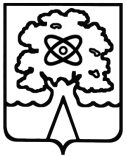 АДМИНИСТРАЦИЯ  ГОРОДСКОГО ОКРУГА ДУБНА  МОСКОВСКОЙ  ОБЛАСТИУПРАВЛЕНИЕ НАРОДНОГО ОБРАЗОВАНИЯП Р И К А Зот 20.03.2020  № 100/1.1-05Об утверждении состава жюри XXII городской научно-практическойконференции старшеклассниковВ связи с проведением XXII городской научно-практической  конференции старшеклассников в заочной форме ПРИКАЗЫВАЮУтвердить состав жюри XXII городской научно-практической  конференции старшеклассников (Приложение №1).  Утвердить регламент работы жюри (Приложение №2).Контроль над исполнением приказа возложить на методиста учебно-методического отдела ЦРО Т.Н. Гусарову.Приложение: 1.   Состав жюри  XXII городской научно-практической  конференции старшеклассников.2. Регламент работы жюри  XXII городской научно-практической  конференции старшеклассниковНачальник Управления народного образования                                                Т.К. ВиноградоваРазослано: в дело, учебно-методический отдел  ЦРО, Гусаровой Т.Н., ОУ №  1-3,5-11, «Новая школа «Юна», «Полис-лицей», «Одигитрия».Гусарова Т.Н.(216)67-67*5514Приложение № 1 к приказу ГОРУНОот 20.03.2020  № 100/1.1-05СОСТАВ ЖЮРИXXII городской научно-практической  конференции старшеклассниковПриложение № 2 к приказу ГОРУНОот 20.03.2020  № 100/1.1-05Регламент работы жюри  XXII городской научно-практической  конференции старшеклассников.СекцияСостав жюриСостав жюриМатематикаКуркова Н.Н. ОУ № 1 – председательЗахарова М.Ю. ОУ № 3 Дадиани Е.А. ОУ № 9Куркова Н.Н. ОУ № 1 – председательЗахарова М.Ю. ОУ № 3 Дадиани Е.А. ОУ № 9Русский язык и литератураШмидт Е.И. лицей «Дубна» – председательКабирова Ю.В. ОУ № 7 Гранкина Е.В. ОУ № 7Шмидт Е.И. лицей «Дубна» – председательКабирова Ю.В. ОУ № 7 Гранкина Е.В. ОУ № 7История, краеведение, Искусство, МХК, история культурыОкунева Т.В. ОУ № 1 – председательГорностаева Г.В. лицей «Дубна»Иванова М.В. ОУ № 2Окунева Т.В. ОУ № 1 – председательГорностаева Г.В. лицей «Дубна»Иванова М.В. ОУ № 2ОбществознаниеИванова М.Н. ОУ № 7 – председательТарасова Л.М. ОУ № 3 Лапушкина В.А. ОУ № 6Иванова М.Н. ОУ № 7 – председательТарасова Л.М. ОУ № 3 Лапушкина В.А. ОУ № 6Физика (1 группа), астрономияЛаврова Т.В. ОУ №5 – председательЛукичёв С.Н. ОУ №1Осипенкова И.Г. ОУ № 6Лаврова Т.В. ОУ №5 – председательЛукичёв С.Н. ОУ №1Осипенкова И.Г. ОУ № 6Физика (2 группа)Коваль В.М. ОУ № 9 – председательБалакшина Л.А. лицей «Дубна» Сиротина Ю.А. ОУ № 7Коваль В.М. ОУ № 9 – председательБалакшина Л.А. лицей «Дубна» Сиротина Ю.А. ОУ № 7ТехнологияКораблева О.Л. ОУ № 7 – председательРаспопова В.Е. ОУ № 11 Егорушкина И.А. ОУ № 6Шустрова И.Ю. ОУ № 8Кораблева О.Л. ОУ № 7 – председательРаспопова В.Е. ОУ № 11 Егорушкина И.А. ОУ № 6Шустрова И.Ю. ОУ № 8Информатика и ИКТ,  программирование и моделирование (1 группа)Дударева И.А. ОУ № 11 – председательБайшева И.А. ОУ № 11Антонова И.А. ОУ № 3Дударева И.А. ОУ № 11 – председательБайшева И.А. ОУ № 11Антонова И.А. ОУ № 3Информатика и ИКТ,  программирование и моделирование (2 группа)Ершов Н.М. ун-т «Дубна» (по согласованию) – председательБархатова И.А. «Юна»Жевтило И.А. лицей «Дубна»Ершов Н.М. ун-т «Дубна» (по согласованию) – председательБархатова И.А. «Юна»Жевтило И.А. лицей «Дубна»ПсихологияСутулина Е.Ю. ОУ № 7 – председательГребенюк Н.Ю. ОУ № 3Козлова Е.А. ОУ № 8Зорина В.В. ОУ № 9Дороженко И.А. ОУ № 8Сутулина Е.Ю. ОУ № 7 – председательГребенюк Н.Ю. ОУ № 3Козлова Е.А. ОУ № 8Зорина В.В. ОУ № 9Дороженко И.А. ОУ № 8Науки о Земле (география, экология), Кутьина Л.Е. ОУ № 3 – председательКутьина Л.Е. ОУ № 3 – председательНауки о Земле (география, экология), 1 группа Тихомирова А.В. ОУ № 5 Казакова Г.И.  ОУ № 10Редькина Е.А. ОУ № 72 группа Кутяшова И.В. ОУ №9Лазарева Е.А. «Юна»Казымова Л.Н. ОУ №2БиологияТуманян Я.Р. ОУ № 6 – председательБиканова Н.В. ОУ № 1 Коровина А.А. ОУ № 11Туманян Я.Р. ОУ № 6 – председательБиканова Н.В. ОУ № 1 Коровина А.А. ОУ № 11Химия (1 группа)Миронова Е.А. ОУ № 7  – председательИльинова И.И. лицей «Дубна»Рулёва М.В. ОУ № 3Миронова Е.А. ОУ № 7  – председательИльинова И.И. лицей «Дубна»Рулёва М.В. ОУ № 3Химия (2 группа)Трусова Н.М. ОУ № 1 – председательКузакова Н.Н. ОУ № 8 Золоторева О.П. ОУ № 9Трусова Н.М. ОУ № 1 – председательКузакова Н.Н. ОУ № 8 Золоторева О.П. ОУ № 9Физическая культура и здоровый образ жизниИванцова С.Б. ОУ № 3 – председательСоловьева В.В. ОУ № 7Болгова Е.В. ОУ № 9Иванцова С.Б. ОУ № 3 – председательСоловьева В.В. ОУ № 7Болгова Е.В. ОУ № 923.03.2020Председатель и члены жюри получают в электронном виде работы участников конференции, критерии оценивания.24.03.2020-31.03.2020Жюри оценивают работы участников конференции, передают в электронном виде оценочные листы председателю жюри.01.04.2020-03.04.2020Председатели жюри на основании оценочных листов членов жюри формируют итоговый протокол.06.04.2020Председатели жюри высылают итоговый протокол работы секции Гусаровой Т.Н. (tangus@uni-dubna.ru)